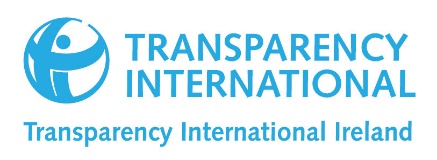 LOCAL AUTHORITY GOOD PRACTICE REFERENCESAs of April 2018Here are a few examples of good practice that might be helpful when developing or updating local authority webpages: ProcessGood practice referenceHow to present a library of meeting minutesFingal County CouncilOffaly County CouncilHow to present a library of annual budgetsLaois County CouncilHow to present written submissions and observations submitted by the public on city and/or county development plansCork County CouncilSouth Dublin County CouncilHow to present motions submitted by Councillors on city and/or county development plansCork County CouncilSouth Dublin County CouncilHow to present subsequent lists of all purchase orders raised for goods and services over €20,000 Meath County Council (notably in machine readable and pdf format)How to present comprehensive procurement informationTipperary County CouncilLeitrim County CouncilHow to present a library of councillor expenses and paymentsDublin City CouncilHow to present reports on councillor expenses and paymentsClare County Council How to present a library of donation statementsGalway City CouncilHow to present a page on the Regulation of Lobbying ActCork City CouncilHow to present a page on protected disclosures, including the policies and procedures and annual reportLimerick City and County CouncilHow to present a library of audited annual financial statementsDonegal County CouncilHow to present a library of annual reportsLongford County CouncilHow to present annual registers of interest for councillorsMonaghan County CouncilHow to present a webpage on ethics and governanceDún Laoghaire–Rathdown County CouncilHow to present online corruption prevention and contingency planRoscommon County Council